SURAT PERNYATAAN KESEDIAAN MENJADI CALON WAKIL REKTOR BIDANG --------------------------------------------------------------------------------UNIVERSITAS LAMBUNG MANGKURAT Saya yang bertanda tangan di bawah ini,Nama lengkap (dengan gelar)	:	.......................................................................................................................Tempat/Tanggal Lahir	:	.......................................................................................................................NIP/NIDN	:	.......................................................................................................................Pangkat Golongan Ruang	:	.......................................................................................................................Jabatan Fungsional	:	.......................................................................................................................Fakultas	:	.......................................................................................................................Nomor Telp.	:	.......................................................................................................................dengan ini menyatakan bersedia untuk dicalonkan menjadi Wakil Rektor Bidang ------------------------------------------------------------------------- Universitas Lambung Mangkurat Periode 2022-2026. Demikian Surat Pernyataan ini saya buat dengan sadar dan penuh rasa tanggung jawab.Banjarmasin, ....................Yang membuat pernyataan,.............................................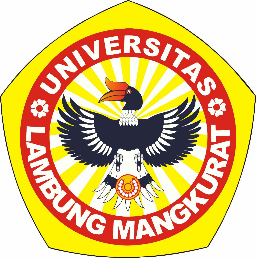 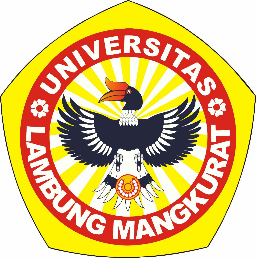 SURAT KETERANGAN TIDAK SEDANGMENJALANI TUGAS BELAJAR ATAU IZIN BELAJARSaya yang bertanda tangan di bawah ini:Dengan ini menerangkan bahwa:tidak sedang menjalani tugas belajar, izin belajar dan/atau kegiatan sejenis lain yang meninggalkan tugas tridharma perguruan tinggi lebih dari 6 (enam) bulan.Demikian Surat keterangan ini saya buat dengan sesungguhnya untuk dapat dipergunakan sebagaimana mestinya.tempat, ........................................ 2022Dekan Fakultas .....,..............................................................................NIPSURAT KETERANGANTIDAK SEDANG MENJALANI HUKUMAN DISIPLINSaya yang bertanda tangan di bawah ini:Dengan ini menerangkan bahwa:tidak sedang menjalani hukuman disiplin tingkat sedang atau berat.Demikian Surat keterangan ini saya buat dengan sesungguhnya untuk dapat dipergunakan sebagaimana mestinya.tempat, ........................................ 2022Dekan Fakultas .....,..............................................................................NIPSURAT PERNYATAAN TIDAK PERNAH MELAKUKAN PLAGIATSaya yang bertanda tangan di bawah ini:Dengan ini menyatakan tidak pernah melakukan plagiat, dan apabila suatu hari nanti terbukti terlibat melakukan plagiasi maka saya bersedia:Diproses sesuai dengan peraturan perundang-undangan yang berlaku; Mengundurkan diri sebagai Wakil Rektor Universitas Lambung Mangkurat.Demikian Surat pernyataan ini saya buat dengan sesungguhnya untuk dapat dipergunakan sebagaimana mestinya.Banjarmasin, ........................................ 2022Yang menyatakanMaterai10.000..............................................................................NIPNama lengkap dan gelar:...........................................................................................................Pangkat, Golongan/Ruang:...........................................................................................................Jabatan :...........................................................................................................Nama lengkap dan gelar:...........................................................................................................Tempat, tanggal lahir:...........................................................................................................Pangkat, Golongan/Ruang:...........................................................................................................Jabatan Akademik:...........................................................................................................Pendidikan terakhir:...........................................................................................................Unit kerja:...........................................................................................................Nama lengkap dan gelar:...........................................................................................................Pangkat, Golongan/Ruang:...........................................................................................................Jabatan :...........................................................................................................Nama lengkap dan gelar:...........................................................................................................Tempat, tanggal lahir:...........................................................................................................Pangkat, Golongan/Ruang:...........................................................................................................Jabatan Akademik:...........................................................................................................Pendidikan terakhir:...........................................................................................................Unit kerja:...........................................................................................................Nama lengkap dan gelar:...........................................................................................................Tempat, tanggal lahir:...........................................................................................................Pangkat, Golongan/Ruang:...........................................................................................................Jabatan Akademik:...........................................................................................................Pendidikan terakhir:...........................................................................................................Unit kerja:...........................................................................................................Nomor telepon:Rumah: ................................ Handphone: ........................................Alamat kantor:......................................................................................................................................................................................................................Alamat rumah:......................................................................................................................................................................................................................